Zaicev DenisGeneral details:Certificates:Experience:Position applied for: Chief OfficerDate of birth: 01.01.1982 (age: 35)Citizenship: LithuaniaResidence permit in Ukraine: YesCountry of residence: LithuaniaCity of residence: KlaipedaPermanent address: Taikos pr. 114-41 Klaipeda LietuvaContact Tel. No: +370 (616) 011-76E-Mail: Den010182@yandex.comU.S. visa: NoE.U. visa: NoUkrainian biometric international passport: Not specifiedDate available from: 07.01.2015English knowledge: GoodMinimum salary: 9000 $ per monthDocumentNumberPlace of issueDate of expiryCivil passport21171183Klaipeda17.09.2017Seamanâs passportJK032439Klaipeda17.09.2017Tourist passport30469Klaipeda20.02.2019TypeNumberPlace of issueDate of expirySeamanâs passport30469Klaipeda20.02.2019Certificate of competency05110Klaipeda10.03.2015GMDSSG00337Klaipeda30.05.2016SOLAS008996Klaipeda21.06.2016ARPA /Radar Obs & Plot Sim.003156Klaipeda22.04.2015Proficiency Survival Craft023176Klaipeda06.09.2018Medical Care003209Klaipeda25.04.2015Advanced Fire Fighting023217Klaipeda12.09.2018Ship Security Officer373/09Klaipeda14.05.2019ISM Code099/07Klaipeda30.10.2017PositionFrom / ToVessel nameVessel typeDWTMEBHPFlagShipownerCrewingChief Officer24.04.2010-12.10.2014AstorlabeHopper Dredger63192x1850kw-LuxembourgJan De Nul&mdash;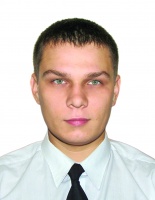 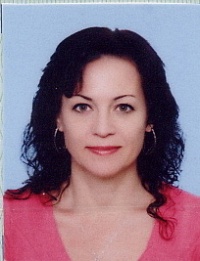 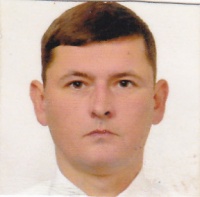 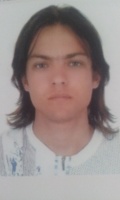 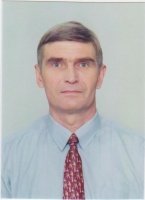 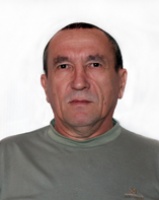 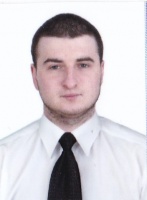 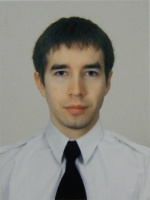 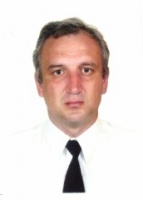 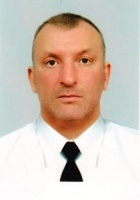 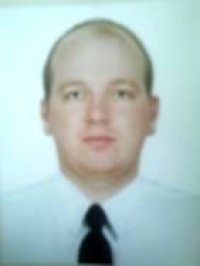 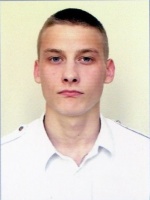 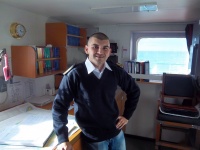 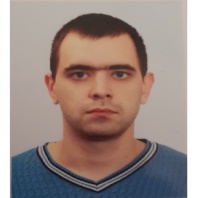 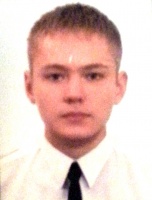 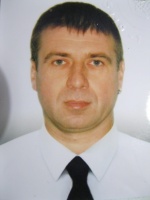 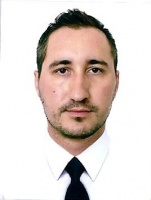 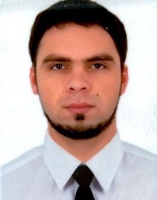 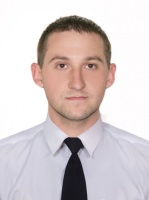 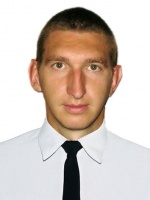 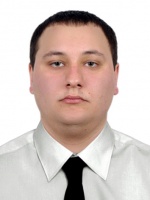 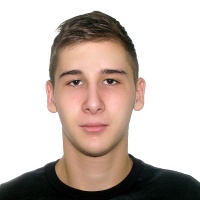 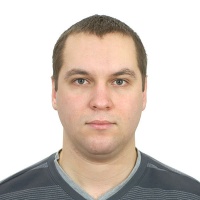 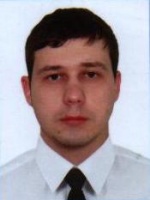 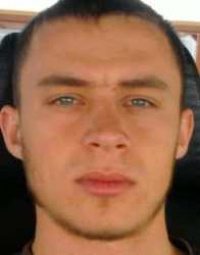 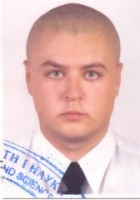 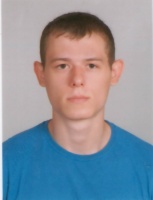 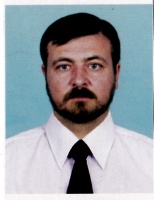 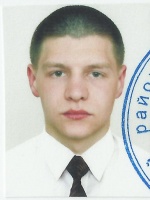 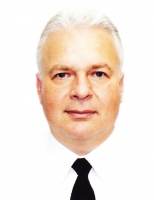 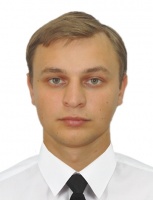 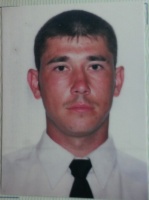 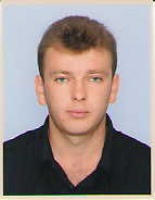 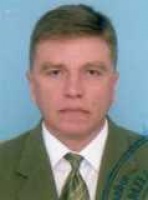 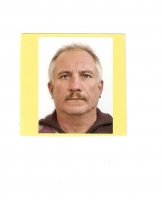 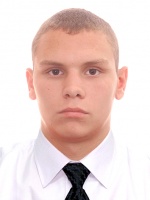 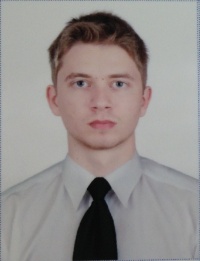 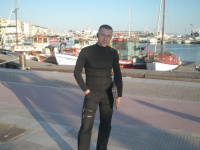 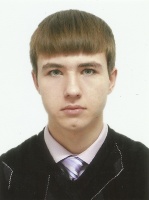 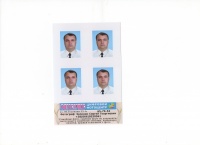 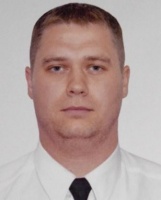 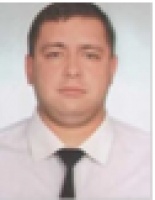 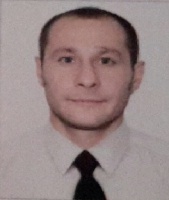 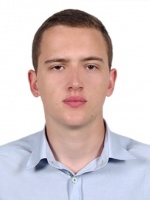 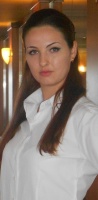 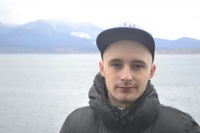 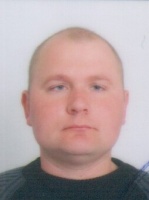 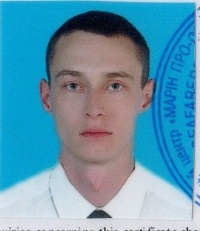 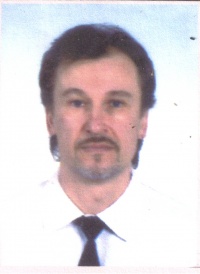 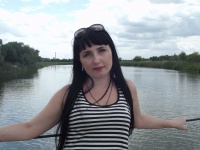 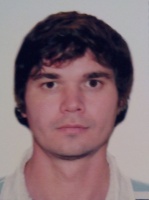 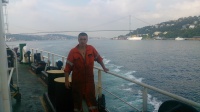 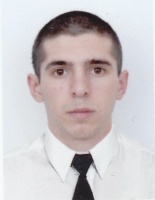 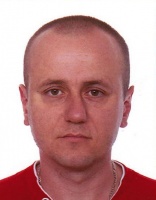 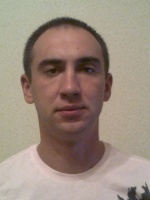 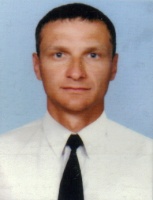 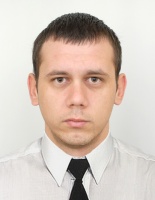 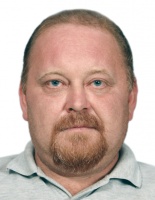 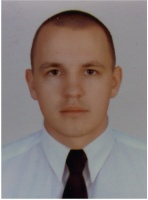 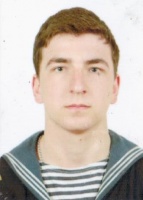 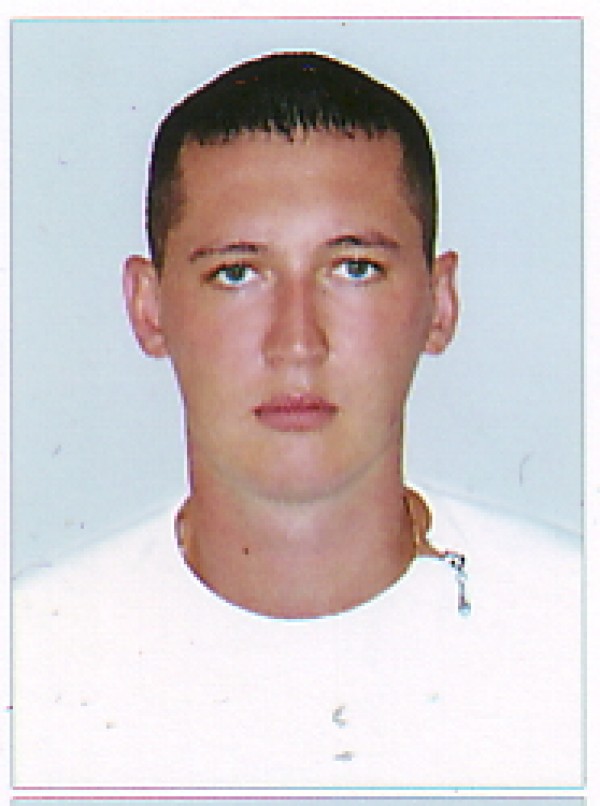 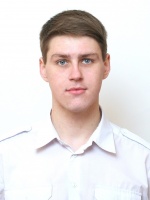 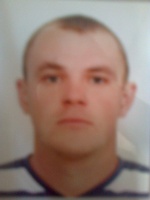 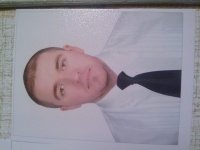 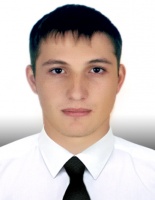 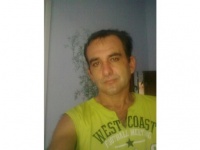 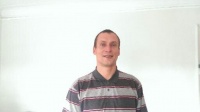 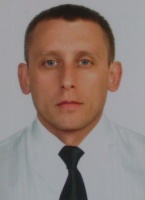 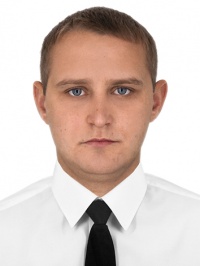 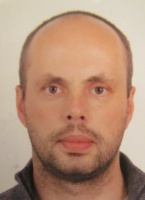 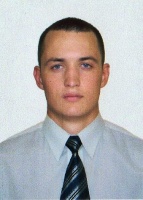 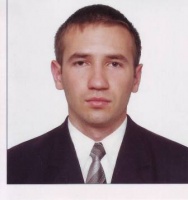 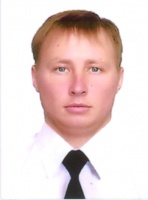 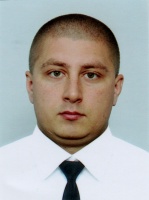 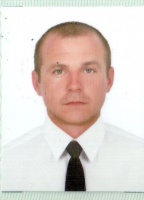 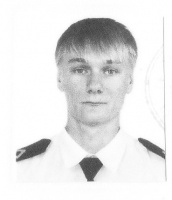 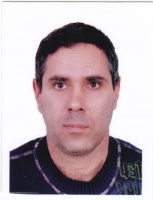 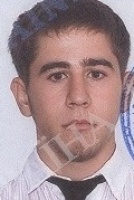 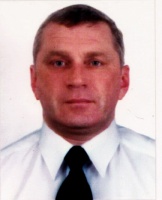 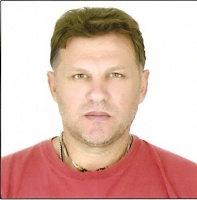 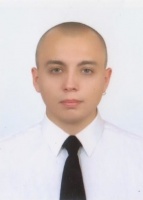 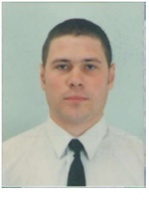 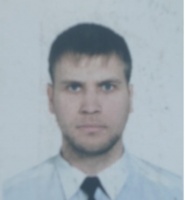 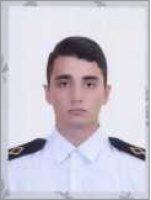 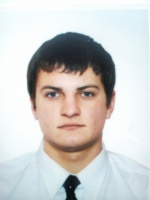 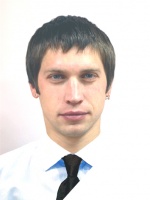 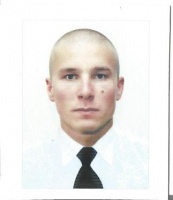 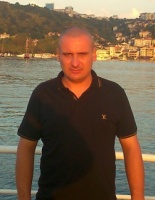 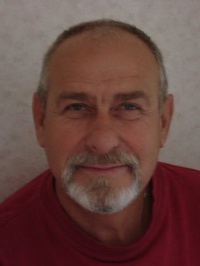 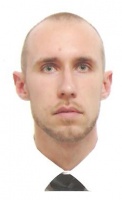 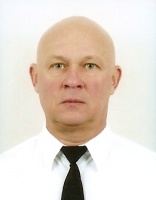 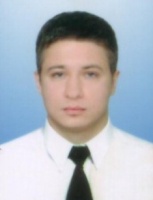 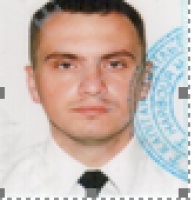 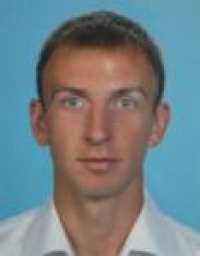 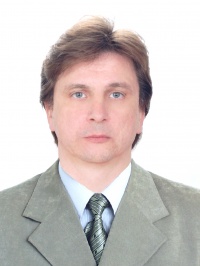 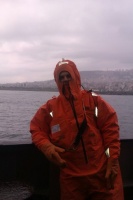 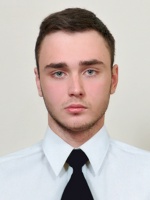 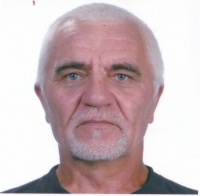 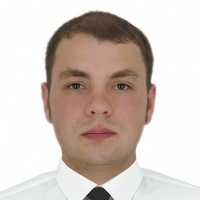 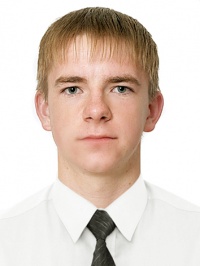 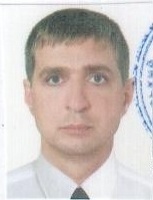 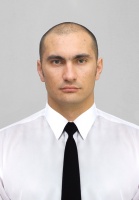 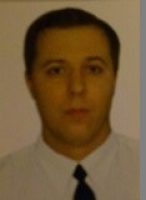 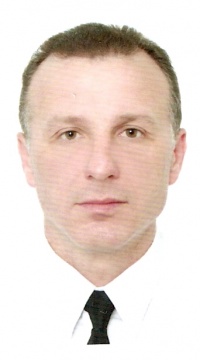 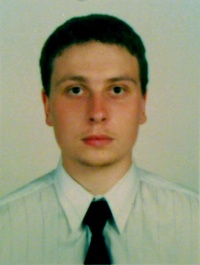 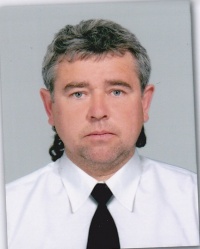 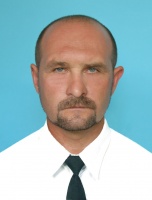 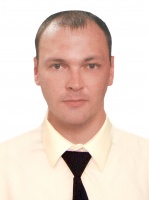 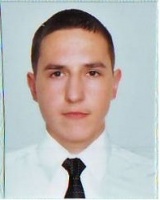 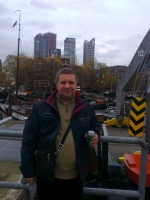 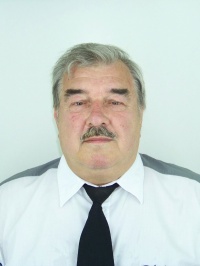 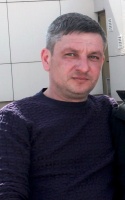 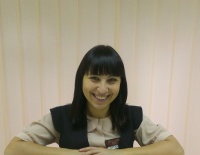 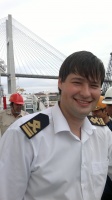 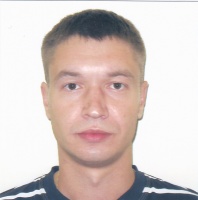 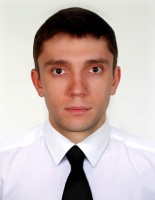 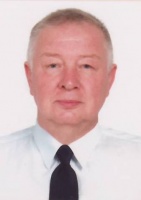 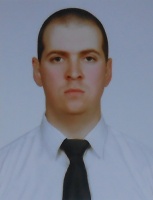 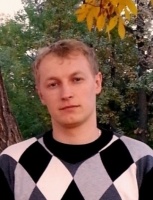 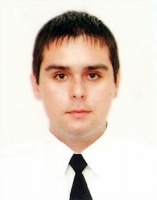 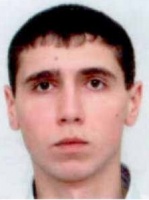 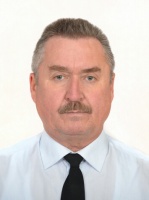 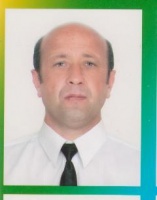 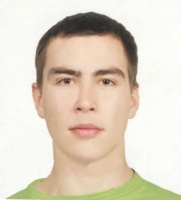 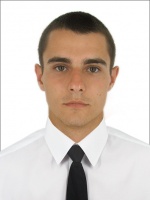 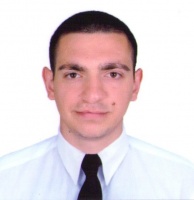 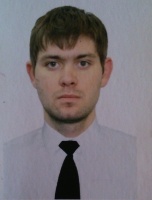 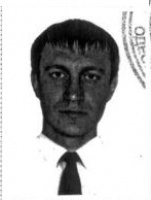 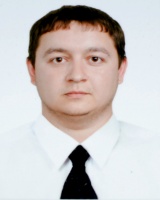 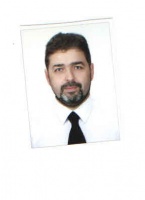 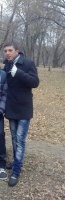 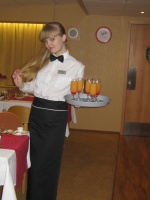 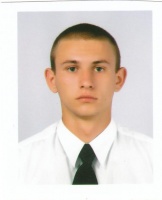 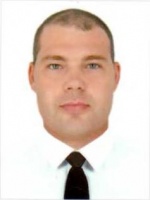 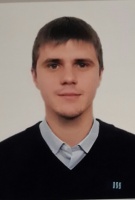 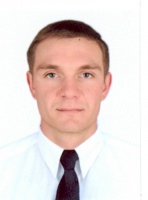 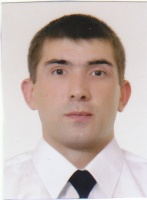 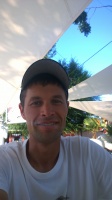 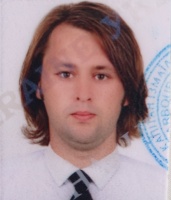 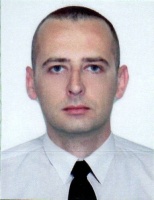 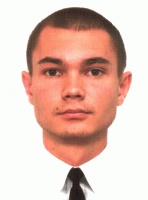 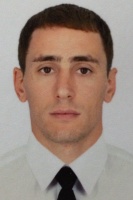 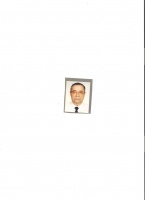 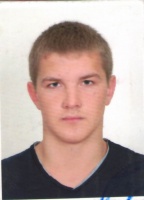 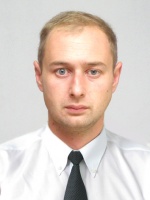 